REQUERIMENTO - 14PROCESSO/PROTOCOLO:______________.  Recebido Por___________________  Data_____/______/______.________________________________- BA, ____ de __________________________de ___________.Assinatura do (a) Requerente: ________________________________________________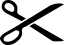 Tipo de Solicitação: Outras solicitaçõesNome do requerenteNome do requerenteNome do requerenteNome do requerenteNome do requerenteNome do requerenteMatrícula nº   |    |    |    |    |    |    |    |    |Endereço (Avenida, Rua, Praça, etc.):Endereço (Avenida, Rua, Praça, etc.):Endereço (Avenida, Rua, Praça, etc.):Nº:Nº:Bairro:Bairro:Cidade:Telefone:E-mail: (Obrigatório para notificações)E-mail: (Obrigatório para notificações)Curso atual na UESB:Curso atual na UESB:Curso atual na UESB:Tipo de solicitaçãoColação de Grau____/_____/_________. Devolução de documentos. Dilatação de prazo. Guia de transferência.Retorno ao Curso.Outras solicitações:_______________________________________________________________________________.EsclarecimentosNome do requerenteNome do requerenteDepartamento:Departamento:Matrícula nº   |    |    |    |    |    |    |    |    |Assinatura do funcionárioData: _____/______/_____Data: _____/______/_____Protocolo:Protocolo: